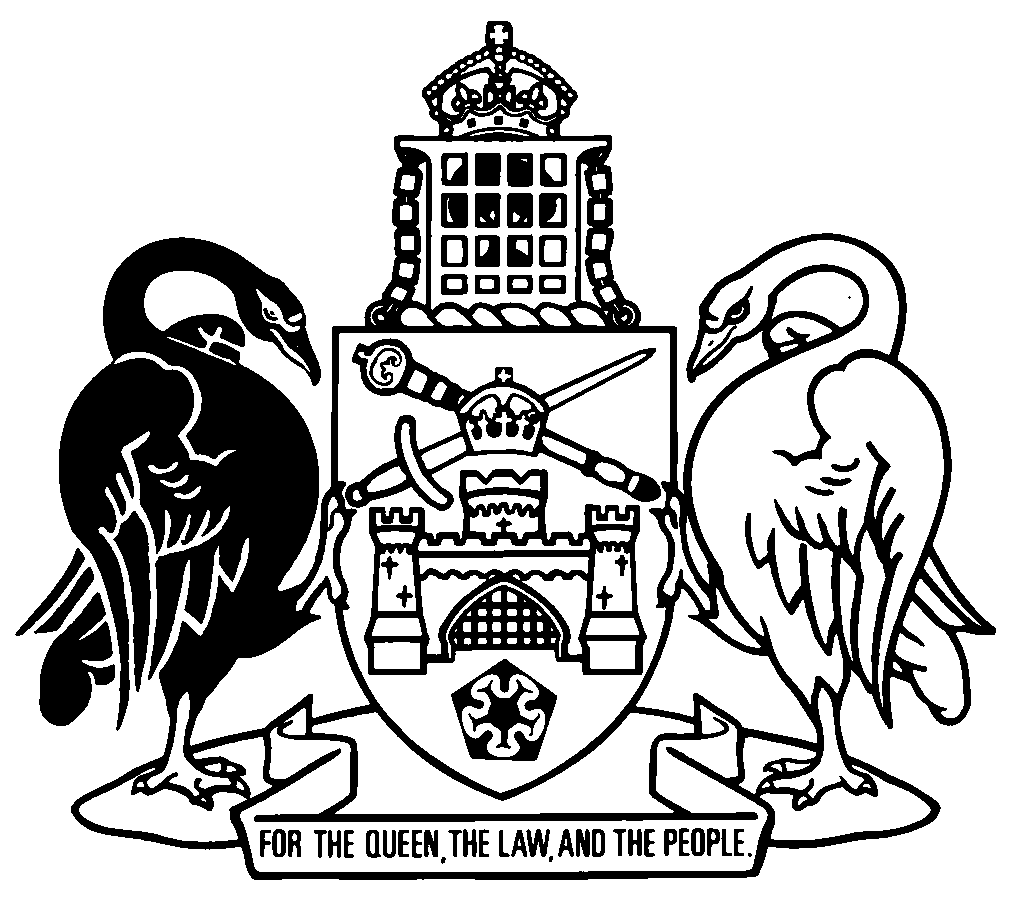 Australian Capital TerritoryEducation Regulation 2005    SL2005-1made under theEducation Act 2004Republication No 9Effective:  1 February 2013 – 4 March 2019Republication date: 1 February 2013Last amendment made by SL2012-32About this republicationThe republished lawThis is a republication of the Education Regulation 2005, made under the Education Act 2004 (including any amendment made under the Legislation Act 2001, part 11.3 (Editorial changes)) as in force on 1 February 2013.  It also includes any commencement, amendment, repeal or expiry affecting this republished law to 1 February 2013.  The legislation history and amendment history of the republished law are set out in endnotes 3 and 4. Kinds of republicationsThe Parliamentary Counsel’s Office prepares 2 kinds of republications of ACT laws (see the ACT legislation register at www.legislation.act.gov.au):authorised republications to which the Legislation Act 2001 appliesunauthorised republications.The status of this republication appears on the bottom of each page.Editorial changesThe Legislation Act 2001, part 11.3 authorises the Parliamentary Counsel to make editorial amendments and other changes of a formal nature when preparing a law for republication.  Editorial changes do not change the effect of the law, but have effect as if they had been made by an Act commencing on the republication date (see Legislation Act 2001, s 115 and s 117).  The changes are made if the Parliamentary Counsel considers they are desirable to bring the law into line, or more closely into line, with current legislative drafting practice.  This republication includes amendments made under part 11.3 (see endnote 1).Uncommenced provisions and amendmentsIf a provision of the republished law has not commenced, the symbol  U  appears immediately before the provision heading.  Any uncommenced amendments that affect this republished law are accessible on the ACT legislation register (www.legislation.act.gov.au). For more information, see the home page for this law on the register.ModificationsIf a provision of the republished law is affected by a current modification, the symbol  M  appears immediately before the provision heading.  The text of the modifying provision appears in the endnotes.  For the legal status of modifications, see the Legislation Act 2001, section 95.PenaltiesAt the republication date, the value of a penalty unit for an offence against this law is $110 for an individual and $550 for a corporation (see Legislation Act 2001, s 133).Australian Capital TerritoryEducation Regulation 2005made under theEducation Act 2004Contents	PagePart 1	Preliminary	2	1	Name of regulation	2	2	Notes	2Part 2	Government schools	3	3	Schools with student board members—Act, s 41 (2) (f)	3	4	Appointment of staff member—Act, s 42 (4)	3Part 3	Non-government schools	4	5	Non-government schools register—Act, s 86 (4) (a), s 88 (4) (a), s 90 (4) (a) and s 97 (4) (a)	4	6	Catholic systemic schools—Act, s 104 (12), def director	4Part 4	Home education	5	7	Home education register—Act, s 133 (a)	5Schedule 1	Schools with student board members—Act, s 41 (2) (f)	6Part 1.1	Schools	6Part 1.2	Colleges	7Endnotes	8	1	About the endnotes	8	2	Abbreviation key	8	3	Legislation history	9	4	Amendment history	11	5	Earlier republications	12Australian Capital TerritoryEducation Regulation 2005     made under theEducation Act 2004Part 1	Preliminary1	Name of regulationThis regulation is the Education Regulation 2005.2	NotesA note included in this regulation is explanatory and is not part of this regulation.Note	See the Legislation Act, s 127 (1), (4) and (5) for the legal status of notes.Part 2	Government schools3	Schools with student board members—Act, s 41 (2) (f)The school board of the schools mentioned in schedule 1 must include 2 members elected by the students at the school and appointed by the director-general.4	Appointment of staff member—Act, s 42 (4)The director-general must appoint the person nominated by the staff of a small school to be the staff member of the school board.Part 3	Non-government schools5	Non-government schools register—Act, s 86 (4) (a), s 88 (4) (a), s 90 (4) (a) and s 97 (4) (a)	(1)	The following particulars for a school must be entered in the register of non-government schools:	(a)	the proprietor of the school;	(b)	the name of the school;	(c)	the street address of the school’s administration office;	(d)	the educational level or levels for which the school is provisionally registered or registered under the Act, part 4.2 (Registration—non-government schools);	(e)	the term of provisional registration or registration under the Act, part 4.2.	(2)	The registrar may include any other particulars in the register that the registrar considers appropriate.6	Catholic systemic schools—Act, s 104 (12), def directorDirector, Catholic Education Office, Archdiocese of Canberra and Goulburn is prescribed.Part 4	Home education7	Home education register—Act, s 133 (a)	(1)	The following particulars for a child must be entered in the home education register:	(a)	the child’s full name as shown on—	(i)	the child’s birth certificate; or	(ii)	if the birth certificate is not available—the child’s passport or another document approved by the director-general that identifies the child;	(b)	the full name by which the child is known, if different from the name under paragraph (a); 	(c)	the child’s sex;	(d)	the child’s date of birth;	(e)	a unique identifying number for the child;	(f)	the full names of the child’s parents;Note	For the meaning of parent (which includes a carer), see the Act, s 6.	(g)	the period for which the child is registered for home education;	(h)	the address of the home base from which the home education will be carried out;	(i)	the conditions of registration.	(2)	In this section:birth certificate means—	(a)	the child’s birth certificate; or	(b)	if the registration of the child’s birth has been changed—a birth certificate that includes the changed particulars.Schedule 1	Schools with student board members—Act, s 41 (2) (f)(see s 3)Part 1.1	SchoolsPart 1.2	CollegesEndnotes1	About the endnotesAmending and modifying laws are annotated in the legislation history and the amendment history.  Current modifications are not included in the republished law but are set out in the endnotes.Not all editorial amendments made under the Legislation Act 2001, part 11.3 are annotated in the amendment history.  Full details of any amendments can be obtained from the Parliamentary Counsel’s Office.Uncommenced amending laws are not included in the republished law.  The details of these laws are underlined in the legislation history.  Uncommenced expiries are underlined in the legislation history and amendment history.If all the provisions of the law have been renumbered, a table of renumbered provisions gives details of previous and current numbering.  The endnotes also include a table of earlier republications.2	Abbreviation key3	Legislation historyEducation Regulation 2005 SL2005-1notified LR 10 February 2005s 1, s 2 commenced 10 February 2005 (LA s 75 (1))remainder commenced 11 February 2005 (s 2)as amended byEducation Amendment Regulation 2005 (No 1) SL2005-40notified LR 15 December 2005s 1, s 2 commenced 15 December 2005 (LA s 75 (1))remainder commenced 31 December 2005 (s 2)Education Amendment Act 2006 (No 2) A2006-57 ss 56-58notified LR 19 December 2006s 1, s 2 commenced 19 December 2006 (LA s 75 (1))ss 56-58 commenced 20 December 2006 (s 2)Education Amendment Regulation 2008 (No 1) SL2008-22notified LR 22 May 2008s 1, s 2 commenced 22 May 2008 (LA s 75 (1))remainder commenced 23 May 2008 (s 2)Education Amendment Regulation 2009 (No 1) SL2009-42notified LR 10 August 2009s 1, s 2 commenced 10 August 2009 (LA s 75 (1))remainder commenced 11 August 2009 (s 2)Education Amendment Regulation 2011 (No 1) SL2011-3notified LR 17 February 2011s 1, s 2 commenced 17 February 2011 (LA s 75 (1))remainder commenced 18 February 2011 (s 2)Education Amendment Regulation 2011 (No 2) SL2011-16notified LR 20 June 2011s 1, s 2 commenced 20 June 2011 (LA s 75 (1))remainder commenced 21 June 2011 (s 2)Administrative (One ACT Public Service Miscellaneous Amendments) Act 2011 A2011-22 sch 1 pt 1.58notified LR 30 June 2011s 1, s 2 commenced 30 June 2011 (LA s 75 (1))sch 1 pt 1.58 commenced 1 July 2011 (s 2 (1))Education Amendment Regulation 2012 (No 1) SL2012-32notified LR 9 July 2012s 1, s 2 commenced 9 July 2012 (LA s 75 (1))remainder commenced 1 February 2013 (s 2)4	Amendment historyNotess 2	orig s 2 om LA s 89 (4)	(prev s 3) renum SL2005-40 s 4Government schoolspt 2 hdg	sub SL2005-40 s 5Schools with student board members—Act, s 41 (2) (f)s 3	orig s 3 renum as s 2	ins SL2005-40 s 5	am A2011-22amdt 1.185Appointment of staff member—Act, s 42 (4)s 4	sub SL2005-40 s 5	am A2011-22amdt 1.185Non-government schoolspt 3 hdg	orig pt 3 hdg renum as pt 4 hdg	ins SL2005-40 s 5Non-government schools register—Act, s 86 (4) (a), s 88 (4) (a), s 90 (4) (a) and s 97 (4) (a)s 5	orig s 5 renum as s 7	ins SL2005-40 s 5	am A2006-57 s 56Catholic systemic schools—Act, s 104 (12), def directors 6	ins SL2005-40 s 5Home educationpt 4 hdg	(prev pt 3 hdg) renum SL2005-40 s 6Home education register—Act, s 133 (a)s 7 hdg	sub A2006-57 s 57s 7	(prev s 5) renum SL2005-40 s 7	am A2006-57 s 58; A2011-22 amdt 1.185Schools with student board members—Act, s 41 (2) (f)sch 1	ins SL2005-40 s 8sch 1 pt 1.1	sub SL2008-22 s 4	am SL2009-42 s 4; items renum R5 LA; SL2011-3 s 4; items renum R6 LA; SL2011-16 ss 4-6; items renum R7 LA; SL2012-32 s 4; items renum R9 LAsch 1 pt 1.2	am SL2008-22 s 5; items renum R4 LA; SL2011-3 s 5; items renum R6 LA; SL2011-16 s 7, s 8; items renum R7 LA5	Earlier republicationsSome earlier republications were not numbered. The number in column 1 refers to the publication order.  Since 12 September 2001 every authorised republication has been published in electronic pdf format on the ACT legislation register.  A selection of authorised republications have also been published in printed format. These republications are marked with an asterisk (*) in column 1.  Electronic and printed versions of an authorised republication are identical. ©  Australian Capital Territory 2013column 1itemcolumn 2school1Alfred Deakin High School2Amaroo School3Belconnen High School4Black Mountain School5Calwell High School6Campbell High School7Canberra High School8Caroline Chisholm School9Gold Creek School10Harrison School11Kingsford Smith School12Lanyon High School13Lyneham High School14Melba Copland Secondary School15Melrose High School16Namadgi School17Stromlo High School18Telopea Park School19The Woden School20University of Canberra High School Kaleen21Wanniassa Schoolcolumn 1itemcolumn 2school1Canberra College2Dickson College3Erindale College4Gungahlin College5Hawker College6Lake Tuggeranong College7Narrabundah College8University of Canberra Secondary College Lake GinninderraA = ActNI = Notifiable instrumentAF = Approved formo = orderam = amendedom = omitted/repealedamdt = amendmentord = ordinanceAR = Assembly resolutionorig = originalch = chapterpar = paragraph/subparagraphCN = Commencement noticepres = presentdef = definitionprev = previousDI = Disallowable instrument(prev...) = previouslydict = dictionarypt = partdisallowed = disallowed by the Legislative r = rule/subruleAssemblyreloc = relocateddiv = divisionrenum = renumberedexp = expires/expiredR[X] = Republication NoGaz = gazetteRI = reissuehdg = headings = section/subsectionIA = Interpretation Act 1967sch = scheduleins = inserted/addedsdiv = subdivisionLA = Legislation Act 2001SL = Subordinate lawLR = legislation registersub = substitutedLRA = Legislation (Republication) Act 1996underlining = whole or part not commencedmod = modified/modificationor to be expiredRepublication No and dateEffectiveLast amendment made byRepublication forR1
11 Feb 200511 Feb 2005–
30 Dec 2005not amendednew regulationR2
31 Dec 200531 Dec 2005–
19 Dec 2006SL2005-40amendments by SL2005-40R3
20 Dec 200620 Dec 2006–
22 May 2008A2006-57amendments by A2006-57R4
23 May 200823 May 2008–
10 Aug 2009SL2008-22amendments by SL2008-22R5
11 Aug 200911 Aug 2009–
17 Feb 2011SL2009-42amendments by SL2009-42R6
18 Feb 201118 Feb 2011–
20 June 2011SL2011-3amendments by SL2011-3R7
21 June 201121 June 2011–
30 June 2011SL2011-16amendments by SL2011-16R8
1 July 20111 July 2011–
31 January 2013A2011-22amendments by A2011-22